JOINT PRESS RELEASEFor Immediate Release | 28 FEBRUARY 2020Joint Autonomous Universities Graduate Employment Survey 2019HIGHER MEDIAN STARTING SALARIES FOR FRESH UNIVERSITY GRADUATESSingapore, 28 February 2020 – The results from the 2019 Joint Autonomous Universities Graduate Employment Survey (JAUGES) - conducted by Nanyang Technological University (NTU), National University of Singapore (NUS), Singapore Management University (SMU) and the Singapore University of Social Sciences (SUSS) - showed that the 2019 cohort of graduates achieved good employment outcomes, with an increase in median starting salaries for those who secured full-time permanent employment.   Employment Indicators for Fresh Graduates from Full-Time Programmes2.	11,400 fresh graduates from full-time programmes at NTU, NUS, SMU and SUSS participated in the 2019 survey, translating to a response rate of 78.1%. They were surveyed on their employment status as at 1 November 2019, around six months after the completion of their final examinations. 3.	Of the 10,200 respondents in the labour force, 90.7% were employed within six months of completing their final examinations, compared to 90.2% in 2018. 81.7% of those in the labour force secured full-time permanent employment, compared to 81.2% in 2018. The percentages of those freelancing or voluntarily employed in part-time/temporary jobs were 2.0% and 4.6% respectively, comparable to 2018. 2.4% were in involuntary part-time/temporary employment in 2019, compared to 2.3% in 2018 (see Table 1 for a breakdown of these figures).4.	The median gross monthly salary2 among fresh graduates in full-time permanent employment was $3,600, slightly higher than $3,500 in 2018.Table 1: Employment Indicators of Fresh Graduates from Full-Time Programmes (NTU, NUS, SMU, SUSS)Notes:1. Employment figures may not add up perfectly due to rounding differences.2. 2017 figures reflect overall results for NTU, NUS, SMU, excluding SUSS, as SUSS’ first batch of full-time undergraduate students only graduated in 2018.Employment Outcomes by Course Clusters5.	In 2019, Health Sciences, Information & Digital Technologies, Business, and Built Environment  clusters registered the strongest outcomes in terms of employment.  Median gross monthly salaries increased across all course clusters in 2019, while those for Information & Digital Technologies and Engineering clusters were higher than the AU-overall median salary of $3,600 (see Table 2). Table 2: Employment Indicators of Fresh Graduates by Course Clusters (NTU, NUS, SMU, SUSS)Notes:1. Employment figures may not add up perfectly due to rounding differences.2.  2017 figures reflect overall results for NTU, NUS, SMU, excluding SUSS, as SUSS’ first batch of full-time undergraduate students only graduated in 2018.Employment Status of Graduates who Participated in the Follow-up Survey6.	800 graduates from NTU, NUS and SMU participated in the 2019 follow-up survey, which surveyed their employment status as at 1 November 2019. The survey is conducted for courses that typically require post-graduate practical training before the graduates can practise in their professions. These graduates were from: the Architecture Class of 2016, who took part in the survey upon completion of their practical training, and the Biomedical Sciences & Chinese Medicine, Law, Medicine, and Pharmacy courses, who took part in the survey after completing their one-year practical law course, pupilage, or housemanship / first-year residency training upon graduation in 2018.7.	Of those in the labour force, 98.6% were employed after the completion of their practical training / housemanship / first-year residency training, compared to 96.9% in 2018. 96.4% of those in the labour force secured full-time permanent employment, compared to 93.9% in 2018. Another 0.6% were freelancing, comparable to 0.4% in 2018. The proportion in voluntary part-time/temporary employment was 0.9% in 2019, compared to 1.3% in 2018. The proportion who were in involuntary part-time/temporary employment was 0.7% in 2019, compared to 1.3% in 2018 (see Table 3 for a breakdown of these figures).8.	The median gross monthly salary among those in full-time permanent employment has increased to $4,800, up from $4,500 in 2018.Table 3: Employment Indicators of Graduates who participated in the Follow-Up SurveyNotes: Employment figures may not add up perfectly due to rounding differences.Results for Singapore Institute of Technology (SIT) & Singapore University of Technology and Design (SUTD)9.	As the surveys for SIT and SUTD are ongoing, their results will be released at a later date.For More InformationMore details of the JAUGES findings can be found at www.moe.gov.sg/education/post-secondary/. For media enquiries, please contact:About Nanyang Technological University (NTU)A research-intensive public university, Nanyang Technological University, Singapore (NTU Singapore) has 33,000 undergraduate and postgraduate students in the Engineering, Business, Science, Humanities, Arts, & Social Sciences, and Graduate colleges. It also has a medical school, the Lee Kong Chian School of Medicine, set up jointly with Imperial College London.NTU is also home to world-class autonomous institutes – the National Institute of Education, S Rajaratnam School of International Studies, Earth Observatory of Singapore, and Singapore Centre for Environmental Life Sciences Engineering – and various leading research centres such as the Nanyang Environment & Water Research Institute (NEWRI) and Energy Research Institute @ NTU (ERI@N).Ranked 11th in the world, NTU has been placed the world’s top young university for the past six years. The University’s main campus is frequently listed among the Top 15 most beautiful university campuses in the world and it has 57 Green Mark-certified (equivalent to LEED-certified) building projects, of which 95% are certified Green Mark Platinum. Apart from its main campus, NTU also has a campus in Novena, Singapore’s healthcare district.For more information, visit www.ntu.edu.sg About National University of Singapore (NUS)The National University of Singapore (NUS) is Singapore’s flagship university, which offers a global approach to education, research and entrepreneurship, with a focus on Asian perspectives and expertise. We have 17 faculties across three campuses in Singapore, as well as 12 NUS Overseas Colleges across the world. Close to 40,000 students from 100 countries enrich our vibrant and diverse campus community. Our multidisciplinary and real-world approach to education, research and entrepreneurship enables us to work closely with industry, governments and academia to address crucial and complex issues relevant to Asia and the world. Researchers in our faculties, 29 university-level research institutes, research centres of excellence and corporate labs focus on themes that include energy, environmental and urban sustainability; treatment and prevention of diseases common among Asians; active ageing; advanced materials; as well as risk management and resilience of financial systems. Our latest research focus is on the use of data science, operations research and cybersecurity to support Singapore's Smart Nation initiative.For more information on NUS, please visit www.nus.edu.sg. About Singapore Institute of Technology (SIT)Singapore Institute of Technology (SIT) is Singapore’s university of applied learning. It aims to be a leader in innovative university education by integrating learning, industry and community as part of its unique pedagogy. Partnering world-class universities, SIT offers applied degree programmes targeted at growth sectors of the economy. SIT also aims to cultivate in its students four distinctive traits, or the SIT-DNA, which will prepare them to be ‘thinking tinkerers’, who are ‘able to learn, unlearn and relearn’, be ‘catalysts for transformation’ who are ‘grounded in the community’.Established in 2009, SIT currently has six distributed campuses, with its main campus in SIT@Dover. SIT became an autonomous university in 2014 and is expected to move to its new centralised campus in Punggol in 2023. The future campus will be part of the Punggol Digital District, and will feature a Campus Boulevard, which will connect residents to the waterfront and Coney Island.For more information, visit www.SingaporeTech.edu.sg.The survey period for SIT will start from 1 March to 14 May 2020.About Singapore Management University (SMU)A premier university in Asia, the Singapore Management University (SMU) is internationally recognised for its world-class research and distinguished teaching. Established in 2000, SMU’s mission is to generate leading-edge research with global impact and to produce broad-based, creative and entrepreneurial leaders for the knowledge-based economy. SMU’s education is known for its highly interactive, collaborative and project-based approach to learning.Home to over 10,000 students across undergraduate, postgraduate professional and post-graduate research programmes, SMU, is comprised of six schools: School of Accountancy, Lee Kong Chian School of Business, School of Economics, School of Information Systems, School of Law, and School of Social Sciences. SMU offers a wide range of bachelors, masters and PhD degree programmes in the disciplinary areas associated with the six schools, as well as in multidisciplinary combinations of these areas.SMU emphasises rigorous, high-impact, multi- and interdisciplinary research that addresses Asian issues of global relevance.  SMU faculty members collaborate with leading international researchers and universities around the world, as well as with partners in the business community and public sector. SMU’s city campus is a modern facility located in the heart of downtown Singapore, fostering strategic linkages with business, government and the wider community.  For more information, visit www.smu.edu.sgAbout Singapore University of Social Sciences (SUSS) SUSS is a national university of Singapore that is continually providing inclusive lifelong learning and applied education opportunities with a strong social emphasis that transcends disciplinary focus. Our mission is to champion lifelong education to develop future thinkers and leaders to their fullest potential through our 3H’s education philosophy – ‘Head’ for professional competency with applied knowledge, ‘Heart’ for social awareness of the needs of the society, and ‘Habit’ for passion towards lifelong learning.We offer more than 70 undergraduate and graduate programmes, available in full and part-time study modes which are flexible, modular and multi-faceted in learning experience to cater to both fresh school leavers and adult learners. We also launched a broad range of continuing education and training modular courses for the professional skills and knowledge upgrading of our workforce.Our programmes and courses are made available through our five schools:- S R Nathan School of Human Development,- School of Business,- School of Humanities and Behavioural Sciences,- School of Law, and- School of Science and Technology.To date, over 30,000 graduates have chosen SUSS as their university of choice. Each year, over 15,000 students are pursuing their part- and full-time studies with us.For more information on SUSS, please visit www.suss.edu.sg .About Singapore University of Technology and Design (SUTD)The Singapore University of Technology and Design (SUTD) is Singapore’s fourth public university, and one of the first universities in the world to incorporate the art and science of design and technology into a transdisciplinary, human-centric curriculum. SUTD seeks to advance knowledge and nurture technically-grounded leaders and innovators to serve societal needs. SUTD also recently topped a list of emerging engineering schools in the world in a study conducted by MIT. A research-intensive university, SUTD is distinguished by its unique East and West academic programmes which incorporate elements of innovation, entrepreneurship, design thinking and local and international industry collaborations. SUTD’s key focus areas are Healthcare, Cities and Aviation, supported by capabilities in Artificial Intelligence/Data Science and Digital Manufacturing. Multiple post-graduate opportunities are available. In addition, skill-based professional education and training courses are also available at SUTD Academy. For more information, visit www.sutd.edu.sg. APPENDIX I: DEFINITION OF EMPLOYMENT INDICATORSEmployment refers to graduates working on a full-time permanent, part-time, temporary employment or freelancing basis.Full-time Permanent Employment refers to employment of at least 35 hours a week and where the employment is not temporary. It includes those on contracts of one year or more.Freelancing refers to those who operate their own business without employing any paid worker in the conduct of their business or trade.Part-time Employment refers to employment of less than 35 hours a week. Temporary Employment refers to casual, interim or seasonal employment, including those on contracts of less than one year.Involuntary part-time/temporary employment refers to those who indicated that they were in part-time/temporary employment as they had tried but were unable to obtain a full-time permanent job offer so far.Voluntary part-time/temporary employment refers to those who indicated that they were in part-time/temporary employment as they were pursuing/preparing to commence further studies, taking active steps to start a business venture, due to personal choice and other reasons.Unemployed but starting work soon refers to those who indicated that they were not working as they had accepted a job offer and will start later, or were taking steps to start a business venture.Unemployed and still looking for a job refers to those who indicated that they were not working but actively looking and available for work.Gross Monthly Salary comprises basic salary, fixed allowances, over-time pay, commissions and other regular cash payments, before deduction of the employee’s CPF contributions and personal income tax. Employer’s CPF contributions, bonuses, stock options, other lump sum payments and payments-in-kind are excluded. APPENDIX II: LIST OF COURSE CLUSTERS AND COURSESProportion of Graduates in the Labour Force who were:201720182019Employed88.9%90.2%90.7%In Full-time Permanent Employment78.4%81.2%81.7%Freelancing2.4%1.8%2.0%In Part-time/Temporary Employment8.2%7.2%7.0%Voluntary 4.4%4.9%4.6%Involuntary 3.7%2.3%2.4%Unemployed11.1%9.8%9.3%Unemployed but starting work soon3.4%2.9%2.9%Unemployed and still looking for a job7.7%7.0%6.4%Median Gross Monthly Salary (Full-Time Permanent Employment)$3,400$3,500$3,600Course ClusterProportion of Graduates in the Labour Force who wereProportion of Graduates in the Labour Force who wereProportion of Graduates in the Labour Force who wereProportion of Graduates in the Labour Force who wereProportion of Graduates in the Labour Force who wereProportion of Graduates in the Labour Force who wereProportion of Graduates in the Labour Force who wereMedian Gross Monthly Salary(Full-Time Permanent Employment)Median Gross Monthly Salary(Full-Time Permanent Employment)Median Gross Monthly Salary(Full-Time Permanent Employment)Course ClusterEmployedEmployedEmployedEmployedIn Full-Time Permanent EmploymentIn Full-Time Permanent EmploymentIn Full-Time Permanent EmploymentMedian Gross Monthly Salary(Full-Time Permanent Employment)Median Gross Monthly Salary(Full-Time Permanent Employment)Median Gross Monthly Salary(Full-Time Permanent Employment)Course Cluster2017201820192017201720182019201720182019Arts, Design & Media91.2%89.3%87.3%61.6%61.6%69.8%62.4%$2,944$3,000$3,200Built Environment93.1%92.0%92.6%87.7%87.7%87.3%87.3%$3,200$3,400$3,500Business95.6%94.5%94.6%90.0%90.0%89.7%88.8%$3,200$3,450$3,500Engineering86.0%89.5%88.4%79.3%79.3%84.1%83.3%$3,500$3,600$3,750Health Sciences91.7%95.8%97.1%87.5%87.5%83.8%88.4%$3,450$3,489$3,500Humanities & Social Sciences85.4%86.7%88.0%69.4%69.4%71.2%74.5%$3,300$3,400$3,500Information & Digital Technologies94.0%94.6%95.4%89.8%89.8%91.7%92.7%$4,000$4,100$4,400Sciences82.2%84.2%86.9%64.9%64.9%68.7%71.5%$3,250$3,390$3,500Overall88.9%90.2%90.7%78.4%78.4%81.2%81.7%$3,400$3,500$3,600Proportion of Graduates in the Labour Force who were:201720182019Employed96.9%96.9%98.6%In Full-time Permanent Employment93.6%93.9%96.4%Freelancing1.0%0.4%0.6%In Part-time/Temporary Employment 2.2%2.6%1.6%Voluntary1.3%1.3%0.9%Involuntary0.9%1.3%0.7%Unemployed3.1%3.1%1.4%Unemployed but starting work soon1.8%0.9%0.7%Unemployed and still looking for a job1.3%2.3%0.6%Median Gross Monthly Salary (Full-Time Permanent Employment)$4,500$4,500$4,800NTU Media ContactFoo Jie YingManager (Media relations)Corporate Communications OfficeNanyang Technological UniversityDID: 6790 6681Email: jieying@ntu.edu.sgNUS Media ContactTravis LeeAssociate Director, Media RelationsOffice of University CommunicationsNational University of SingaporeDID: 6516 6391 Email: travislee@nus.edu.sgSIT Media ContactJesmine OngSenior Manager, Corporate CommunicationsSingapore Institute of TechnologyDID: 6592 2102Email:  Jesmine.Ong@SingaporeTech.edu.sgSMU Media ContactValerie Won Assistant Director, Corporate Communications Office of Corporate Communications and MarketingSingapore Management UniversityDID: (65) 6828 0020 Email: valeriewon@smu.edu.sgSUSS Media Contact Choong Fong Ling Director, Communications & MarketingSingapore University of Social SciencesDID: 6248 0268Email: fonglingchoong@suss.edu.sg SUTD Media ContactMelissa KohDeputy ManagerOffice of Marketing and CommunicationsSingapore University of Technology and DesignDID: (65) 6499 8742Email:  melissa_koh@sutd.edu.sgCourse ClustersNTUNUSSITSMUSUSSSUTDArts, Design & Media Bachelor of Fine Arts (Hons)Bachelor of Arts (Industrial Design)Bachelor of Fine Arts in Digital Art and Animation - -  -Arts, Design & Media Bachelor of Communication Studies (Hons)Bachelor of Arts/Arts (Hons)/Social Sciences (majors in Theatre Studies and Communications and New Media)Bachelor of Arts in Game DesignArts, Design & Media Bachelor of Communication Studies (Hons)Bachelor of Arts/Arts (Hons)/Social Sciences (majors in Theatre Studies and Communications and New Media)Bachelor of Arts with Honours in Communication DesignArts, Design & Media Bachelor of Arts/Arts (Hons)/Social Sciences (majors in Theatre Studies and Communications and New Media)Bachelor of Arts with Honours in Interior DesignBuilt EnvironmentBachelor of Engineering (Hons) (Civil Engineering)Bachelor of Arts (Architecture)Bachelor of Engineering with Honours in Sustainable Infrastructure Engineering (Building Services)  - -Bachelor of Science (Architecture and Sustainable Design) Built EnvironmentDouble Degree in Bachelor of Engineering (Hons) (Civil Engineering) and Bachelor of Arts (Hons) in EconomicsBachelor of Engineering (Civil Engineering) -Bachelor of Science (Architecture and Sustainable Design) Built EnvironmentDouble Degree in Bachelor of Engineering (Hons) (Civil Engineering) and Bachelor of Arts (Hons) in EconomicsBachelor of Science (Project and Facilities Management) -Bachelor of Science (Architecture and Sustainable Design) Built EnvironmentBachelor of Science (Real Estate)Bachelor of Science (Architecture and Sustainable Design) BusinessBachelor of Accountancy (Hons)Bachelor of Business AdministrationBachelor of Accountancy with HonoursBachelor of AccountancyBachelor of Accountancy -BusinessDouble Degree in Bachelor of Accountancy (Hons) and Bachelor of Business (Hons)Bachelor of Business Administration (Accountancy)Bachelor of Business Administration in Food Business ManagementBachelor of Business ManagementBachelor of Science in Finance -BusinessBachelor of Business (Hons)Bachelor of Business Administration (Accountancy) (Hons)Bachelor of Hospitality Business with HonoursBachelor of Business ManagementBachelor of Science in Marketing -BusinessBachelor of Science (Hons) (Maritime Studies)Bachelor of Business Administration (Hons)Bachelor of Hospitality Business with HonoursBachelor of Human Resource Management -EngineeringBachelor of Engineering (Hons) (Aerospace Engineering)Bachelor of Engineering (Biomedical Engineering)Bachelor of Science in Electrical Engineering & Information Technology  --Bachelor of Engineering (Engineering Product Development)EngineeringDouble Degree in Bachelor of Engineering (Hons) (Aerospace Engineering) and Bachelor of Arts (Hons) in EconomicsBachelor of Engineering (Chemical Engineering)Bachelor of Science in Chemical Engineering  --Bachelor of Engineering (Engineering Systems and Design)EngineeringBachelor of Engineering (Hons) (Bioengineering)Bachelor of Engineering (Electrical Engineering)Bachelor of Engineering with Honours in Chemical Engineering  --EngineeringBachelor of Engineering  (Hons) (Chemical And Biomolecular Engineering)Bachelor of Engineering (Engineering Science)Bachelor of Engineering with Honours in Mechanical Design Engineering  --EngineeringDouble Degree in Bachelor of Engineering  (Hons) (Chemical And Biomolecular Engineering) and Bachelor of Arts (Hons) in EconomicsBachelor of Engineering (Environmental Engineering)Bachelor of Engineering with Honours in Mechatronics  --EngineeringBachelor of Engineering (Hons) (Electrical & Electronic Engineering)Bachelor of Engineering (Industrial and Systems Engineering)Bachelor of Engineering with Honours in Aeronautical Engineering  --EngineeringBachelor of Engineering (Hons) (Environmental Engineering)Bachelor of Engineering (Materials Science and Engineering)Bachelor of Engineering with Honours in Aerospace Systems  --EngineeringDouble Degree in Bachelor of Engineering (Hons) (Environmental Engineering) and Bachelor of Arts (Hons) in EconomicsBachelor of Engineering (Mechanical Engineering)Bachelor of Engineering with Honours in Marine Engineering  --EngineeringBachelor of Engineering (Hons) (Information Engineering & Media)Bachelor of Engineering (Mechanical Engineering)Bachelor of Engineering with Honours in Naval Architecture  --EngineeringDouble Degree in Bachelor of Engineering (Hons) (Information Engineering & Media) and Bachelor of Arts (Hons) in EconomicsBachelor of Engineering (Mechanical Engineering)Bachelor of Engineering with Honours in Offshore Engineering  --EngineeringBachelor of Engineering (Hons) (Materials Engineering)Bachelor of Engineering with Honours in Mechanical Design and Manufacturing Engineering  --EngineeringDouble Degree in Bachelor of Engineering (Hons) (Materials Engineering) and Bachelor of Arts (Hons) in EconomicsBachelor of Engineering with Honours in Electrical Power Engineering  --EngineeringBachelor of Engineering (Hons) (Mechanical Engineering)Bachelor of Engineering with Honours in Sustainable Infrastructure Engineering (Land)  --EngineeringDouble Degree in Bachelor of Engineering (Hons) (Mechanical Engineering) and Bachelor of Arts (Hons) in EconomicsBachelor of Engineering with Honours in Systems Engineering (ElectroMechanical Systems)  --EngineeringDouble Degree in Bachelor of Engineering (Hons) (Mechanical Engineering) and Bachelor of Arts (Hons) in EconomicsBachelor of Engineering with Honours in Telematics (Intelligent Transportation Systems Engineering)  --EngineeringDouble Degree in Bachelor of Engineering (Hons) (Mechanical Engineering) and Bachelor of Arts (Hons) in EconomicsBachelor of Engineering with Honours in Pharmaceutical Engineering  --EngineeringDouble Degree in Bachelor of Engineering (Hons) (Mechanical Engineering) and Bachelor of Arts (Hons) in EconomicsBachelor of Food Technology with Honours  --Health Sciences  -Bachelor of Science (Nursing)Bachelor of Science with Honours in Nursing  --  -Health SciencesBachelor of Science (Nursing) (Hons)Bachelor in Science (Occupational Therapy)Health SciencesBachelor of Science (Pharmacy)Bachelor in Science (Physiotherapy)Health SciencesBachelor of Science (Pharmacy)Bachelor in Science (Diagnostic Radiography)Health SciencesBachelor of Science (Pharmacy)Bachelor in Science (Radiation Therapy)Humanities & Social SciencesBachelor of Arts (Hons) in ChineseBachelor of Arts (excluding majors in Theatre Studies and Communications & New Media)Bachelor of Arts with Honours in Criminology and SecurityBachelor of Science (Economics)-  -Humanities & Social SciencesBachelor of Arts (Hons) in EconomicsBachelor of Arts (Hons) (excluding majors in Theatre Studies and Communications & New Media)Bachelor of Science in Early Childhood EducationBachelor of Social Science-  -Humanities & Social SciencesBachelor of Arts (Hons) in EnglishBachelor of Environmental Studies (specialisation in Environmental Geography)Bachelor of Science in Early Childhood EducationBachelor of Social ScienceHumanities & Social SciencesBachelor of Arts (Hons) in HistoryBachelor of Social Sciences (excluding majors in Theatre Studies and Communications & New Media)Humanities & Social SciencesBachelor of Arts (Hons) in Linguistics And Multilingual StudiesBachelor of Social Sciences (excluding majors in Theatre Studies and Communications & New Media)Humanities & Social SciencesBachelor of Arts (Hons) in PhilosophyHumanities & Social SciencesBachelor of Arts (Hons) in PsychologyHumanities & Social SciencesBachelor of Arts (Hons) in Public Policy And Global AffairsHumanities & Social SciencesBachelor of Arts (Hons) in SociologyHumanities & Social SciencesBachelor of Science (Hons) (Sport Science & Management)Information & Digital TechnologiesDouble Degree in Bachelor of Business (Hons) and Bachelor of Engineering (Hons) (Computer Science)Bachelor of Computing (Communications and Media)Bachelor of Science in Computer Science in Real-Time Interactive SimulationBachelor of Science (Information Systems)-Bachelor of Engineering (Information Systems Technology and Design)Information & Digital TechnologiesDouble Degree in Bachelor of Business (Hons) and Bachelor of Engineering (Hons) (Computer Engineering)**Bachelor of Computing (Computational Biology)Bachelor of Science with Honours in Computing ScienceBachelor of Science (Information Systems)Information & Digital TechnologiesBachelor of Engineering (Hons) (Computer Engineering)Bachelor of Computing (Computer Science)Bachelor of Science in Computer Science and Game DesignBachelor of Science (Information Systems)Information & Digital TechnologiesBachelor of Engineering (Hons) (Computer Science)Bachelor of Computing (Electronic Commerce)Bachelor of Engineering in Information and Communications Technology (Software Engineering)Information & Digital TechnologiesBachelor of Engineering (Hons) (Computer Science)Bachelor of Computing (Information Security)Bachelor of Engineering in Information and Communications Technology (Information Security)  Information & Digital TechnologiesBachelor of Computing (Information Systems)Bachelor of Engineering in Information and Communications Technology (Information Security)  Information & Digital TechnologiesBachelor of Engineering (Computer Engineering)Bachelor of Engineering in Information and Communications Technology (Information Security)  Information & Digital TechnologiesBachelor of Science (Business Analytics)SciencesBachelor of Science (Hons) in Biological SciencesBachelor of Applied ScienceBachelor of Science with Honours in Food and Human Nutrition ---SciencesDouble Degree in Bachelor of Science (Hons) in Biomedical Sciences and Bachelor of Medicine (Chinese Medicine)Bachelor of Applied Science (Hons)Bachelor of Science with Honours in Food and Human Nutrition ---SciencesBachelor of Science (Hons) in Chemistry & Biological ChemistryBachelor of ScienceSciencesBachelor of Science (Hons) in Mathematical SciencesBachelor of Science (Computational Biology)SciencesBachelor of Science (Hons) in Mathematics & EconomicsBachelor of Science (Hons)SciencesBachelor of Science (Hons) in Physics/Applied PhysicsBachelor of Environmental Studies (specialisation in Environmental Biology)Bachelor of Science (Hons) in Environmental Earth Systems ScienceBachelor of Environmental Studies (specialisation in Environmental Biology)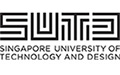 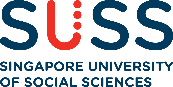 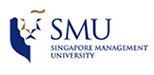 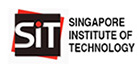 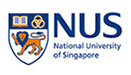 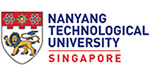 